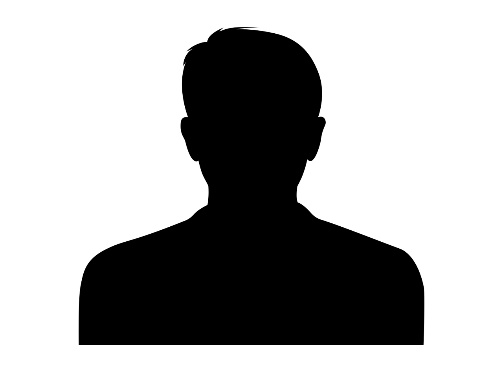 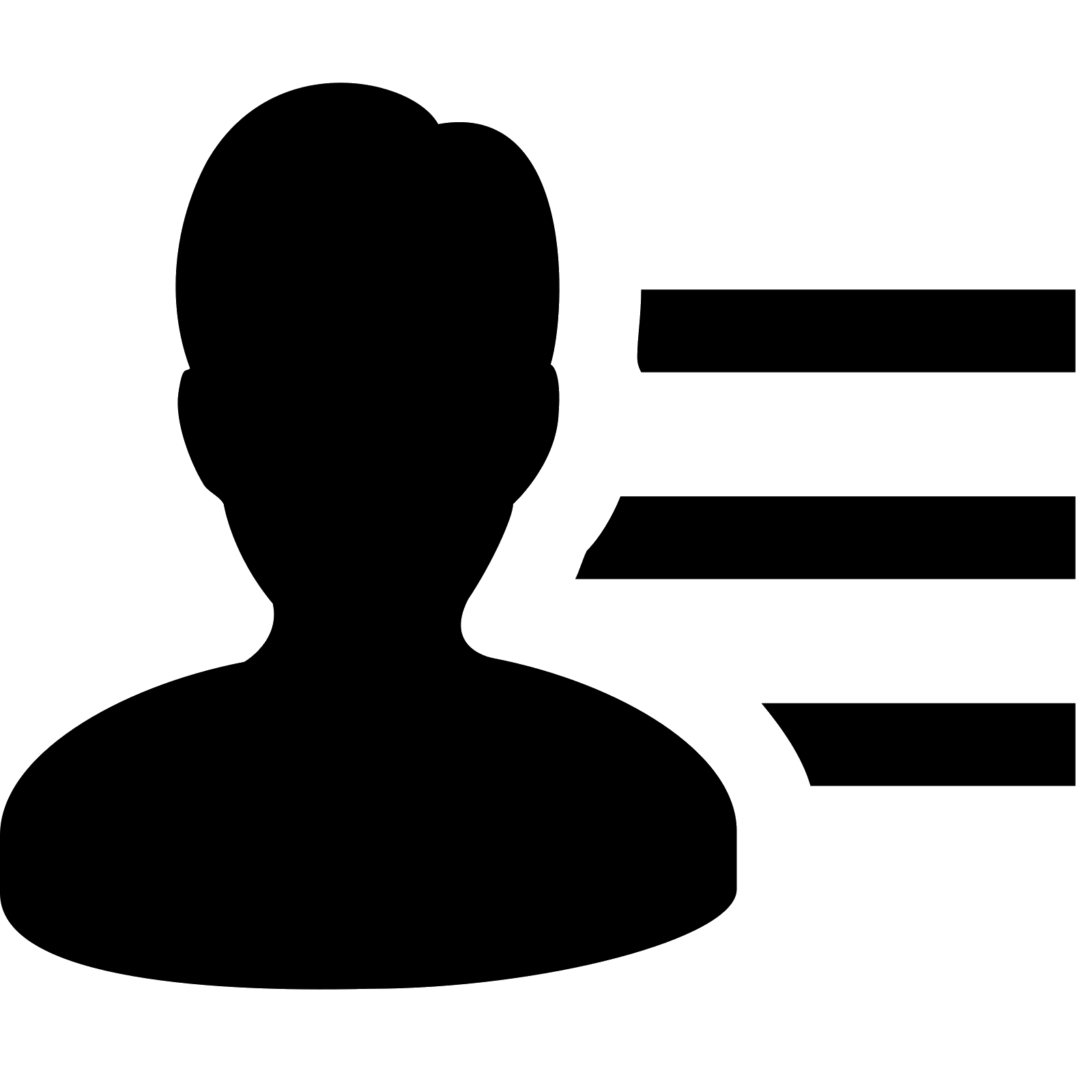 DATOS PERSONALES 	            Nombre:                              XXXXXXXXXXXXXXXCédula de ciudadanía         XXXXXXXXXXXXXXX             Fecha de nacimiento:         XXXXXXX            Estado civil:                        XXXXXXXXXXX            Celular:                               XXXXXXXXXXX            Teléfono Fijo:                      4XXXXXX            Dirección:                            XXXXXXXXXXXXX            Ciudad:                               XXXXXXXXXXXXX            E- mail:                               XXXXXXXXXXXXX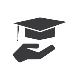 PERFIL	Explica quién eres, virtudes y fortalezas, tales como: trabajo en equipo, responsabilidad, facilidad de aprendizaje, entre otros. Comenta las actividades académicas, y/o laborales a las cuales te dedicas o te has dedicado. Describe tus habilidades y destrezas académicas, fortalezas y las áreas de dominio.FORMACIÓN 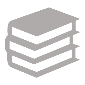 	Universitarios: 		UNIVERSIDAD XXXXXXX 	Carrera 	Semestre actual (si aún estudias) 	Año de Inicio	Estudios Secundarios:	INSTITUCIÓN EDUCATIVA 	Titulo	Ciudad	Año de Inicio hasta Año de finalización	Idioma Extranjero: 		IDIOMA 					Dominio del idioma hablado, escrito 					(Regular, Bueno, Muy bueno) 					Certificaciones (Michigan, etc.) 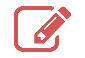  CAPACITACIÓN “Nombre del seminario”, Ponente/Asistente, duración XX horas, fecha de realización, lugar de realización.“Nombre del seminario”, Ponente/Asistente, duración XX horas, fecha de realización, lugar de realización.“Nombre del seminario”, Ponente/Asistente, duración XX horas, fecha de realización, lugar de realización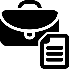  EXPERIENCIA Empresa:	NOMBRE DE LA EMPRESA Cargo:	El cargo desempeñado Funciones:	Funciones asignadas durante la estadía en este cargo      Jefe inmediato: 	Nombre completo de esta personaTeléfono:	Fijo o celular 	Fecha de Inicio de labores – Fecha de finalización. Empresa:	NOMBRE DE LA EMPRESA Cargo:	El cargo desempeñado Funciones:	Funciones asignadas durante la estadía en este cargo      Jefe inmediato: 	Nombre completo de esta personaTeléfono:	Fijo o celular 	Fecha de Inicio de labores – Fecha de finalización. 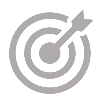 LOGROS Y HABILIDADESEn este apartado deberá colocar todos los logros alcanzados en ítemsLas habilidades que posee que pueden dar valor agregado a su perfil como profesional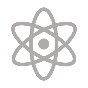              INVESTIGACIONES Y/O PROYECTOS Se colocan los proyectos ya sean de investigación en los que ha participadoSemilleros de investigación Proyectos comunitarios o participación en proyectos profesionales 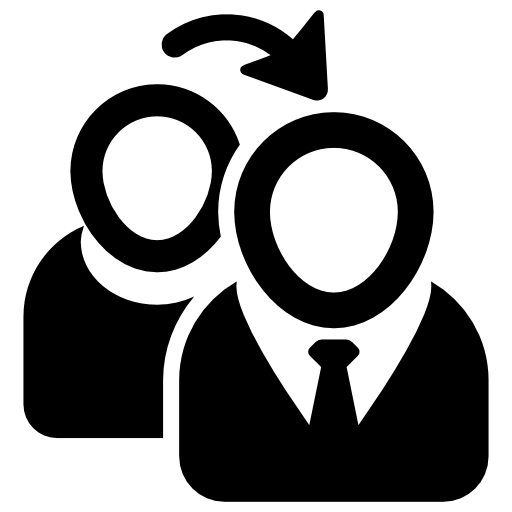 REFERENCIAS Nombre:	NOMBRES Y APELLIDOS	Título, Magister, PHD, etc, si tiene 	Cargo actual	Empresa o sitio donde labora Teléfono:	xxxxxxxxxxxNombre:	NOMBRES Y APELLIDOS	Título, Magister, PHD, etc, si tiene 	Cargo actual	Empresa o sitio donde labora Teléfono:	xxxxxxxxxxxAutorizo incondicionalmente para que se realice la verificación de la anterior información sin restricción alguna.__________________________________ NOMBRES Y APELLIDOS COMPLETOSDocumento de identidad